제목: [YKD08] 7월~'20.3월 출발 주요 노선 IND AP 프로모션 통보 (7차_수정)Top of FormBottom of Form미주 노선 IND AP 프로모션 가격 통보하오니 판매에 적극 활용하여 주시기 바랍니다.※ 주요 변경 내용 : 하와이 노선 Flight 규정 변경  1. 운영 기간    ○ 출발 기간 : 2019년  7월  9일  ~  2020년  3월 31일            ○ 발권 기간 : 2019년  7월 12일  ~  2019년  7월 23일              2. 대상 AGT   : 한국지역 전 대리점
 3. 판매가     : 주말 출발 시 +15만원    ○ 주요 6개 노선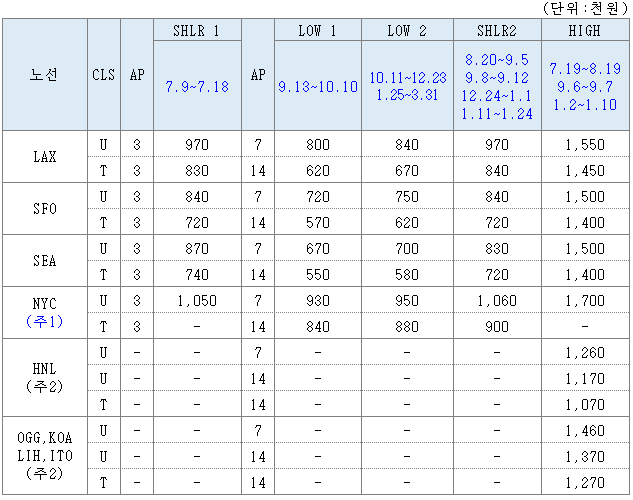 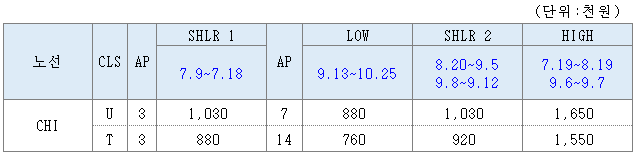 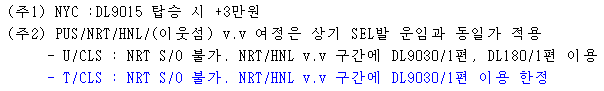   ○ 기타 노선 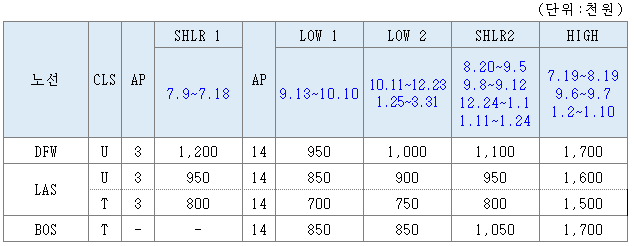  4. 판매 지침 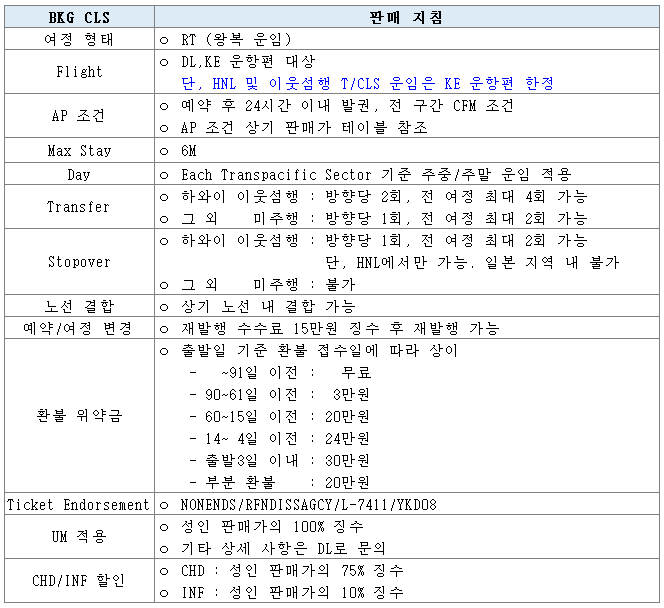 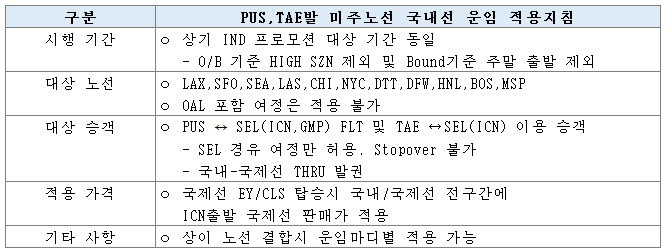  5. AUTH NUMBER / TICKET DESIGNATOR       - 9SDQNIEMAA / YKD08        단, CHD,INF 대상 할인 적용 시 PAX TYPE TD 사용 (예. CH25,IN90)(끝) ※ DL 운임 관련 문의 사항은 DL Call Center 02-317-5535 로 연락하여 주시기 바랍니다. 미주 노선 IND AP 프로모션 가격 통보하오니 판매에 적극 활용하여 주시기 바랍니다.※ 주요 변경 내용 : 하와이 노선 Flight 규정 변경  1. 운영 기간    ○ 출발 기간 : 2019년  7월  9일  ~  2020년  3월 31일            ○ 발권 기간 : 2019년  7월 12일  ~  2019년  7월 23일              2. 대상 AGT   : 한국지역 전 대리점
 3. 판매가     : 주말 출발 시 +15만원    ○ 주요 6개 노선  ○ 기타 노선  4. 판매 지침  5. AUTH NUMBER / TICKET DESIGNATOR       - 9SDQNIEMAA / YKD08        단, CHD,INF 대상 할인 적용 시 PAX TYPE TD 사용 (예. CH25,IN90)(끝) ※ DL 운임 관련 문의 사항은 DL Call Center 02-317-5535 로 연락하여 주시기 바랍니다. 미주 노선 IND AP 프로모션 가격 통보하오니 판매에 적극 활용하여 주시기 바랍니다.※ 주요 변경 내용 : 하와이 노선 Flight 규정 변경  1. 운영 기간    ○ 출발 기간 : 2019년  7월  9일  ~  2020년  3월 31일            ○ 발권 기간 : 2019년  7월 12일  ~  2019년  7월 23일              2. 대상 AGT   : 한국지역 전 대리점
 3. 판매가     : 주말 출발 시 +15만원    ○ 주요 6개 노선  ○ 기타 노선  4. 판매 지침  5. AUTH NUMBER / TICKET DESIGNATOR       - 9SDQNIEMAA / YKD08        단, CHD,INF 대상 할인 적용 시 PAX TYPE TD 사용 (예. CH25,IN90)(끝) ※ DL 운임 관련 문의 사항은 DL Call Center 02-317-5535 로 연락하여 주시기 바랍니다. 미주 노선 IND AP 프로모션 가격 통보하오니 판매에 적극 활용하여 주시기 바랍니다.※ 주요 변경 내용 : 하와이 노선 Flight 규정 변경  1. 운영 기간    ○ 출발 기간 : 2019년  7월  9일  ~  2020년  3월 31일            ○ 발권 기간 : 2019년  7월 12일  ~  2019년  7월 23일              2. 대상 AGT   : 한국지역 전 대리점
 3. 판매가     : 주말 출발 시 +15만원    ○ 주요 6개 노선  ○ 기타 노선  4. 판매 지침  5. AUTH NUMBER / TICKET DESIGNATOR       - 9SDQNIEMAA / YKD08        단, CHD,INF 대상 할인 적용 시 PAX TYPE TD 사용 (예. CH25,IN90)(끝) ※ DL 운임 관련 문의 사항은 DL Call Center 02-317-5535 로 연락하여 주시기 바랍니다. 미주 노선 IND AP 프로모션 가격 통보하오니 판매에 적극 활용하여 주시기 바랍니다.※ 주요 변경 내용 : 하와이 노선 Flight 규정 변경  1. 운영 기간    ○ 출발 기간 : 2019년  7월  9일  ~  2020년  3월 31일            ○ 발권 기간 : 2019년  7월 12일  ~  2019년  7월 23일              2. 대상 AGT   : 한국지역 전 대리점
 3. 판매가     : 주말 출발 시 +15만원    ○ 주요 6개 노선  ○ 기타 노선  4. 판매 지침  5. AUTH NUMBER / TICKET DESIGNATOR       - 9SDQNIEMAA / YKD08        단, CHD,INF 대상 할인 적용 시 PAX TYPE TD 사용 (예. CH25,IN90)(끝) ※ DL 운임 관련 문의 사항은 DL Call Center 02-317-5535 로 연락하여 주시기 바랍니다. 미주 노선 IND AP 프로모션 가격 통보하오니 판매에 적극 활용하여 주시기 바랍니다.※ 주요 변경 내용 : 하와이 노선 Flight 규정 변경  1. 운영 기간    ○ 출발 기간 : 2019년  7월  9일  ~  2020년  3월 31일            ○ 발권 기간 : 2019년  7월 12일  ~  2019년  7월 23일              2. 대상 AGT   : 한국지역 전 대리점
 3. 판매가     : 주말 출발 시 +15만원    ○ 주요 6개 노선  ○ 기타 노선  4. 판매 지침  5. AUTH NUMBER / TICKET DESIGNATOR       - 9SDQNIEMAA / YKD08        단, CHD,INF 대상 할인 적용 시 PAX TYPE TD 사용 (예. CH25,IN90)(끝) ※ DL 운임 관련 문의 사항은 DL Call Center 02-317-5535 로 연락하여 주시기 바랍니다. 